                 TRANS-ART 2000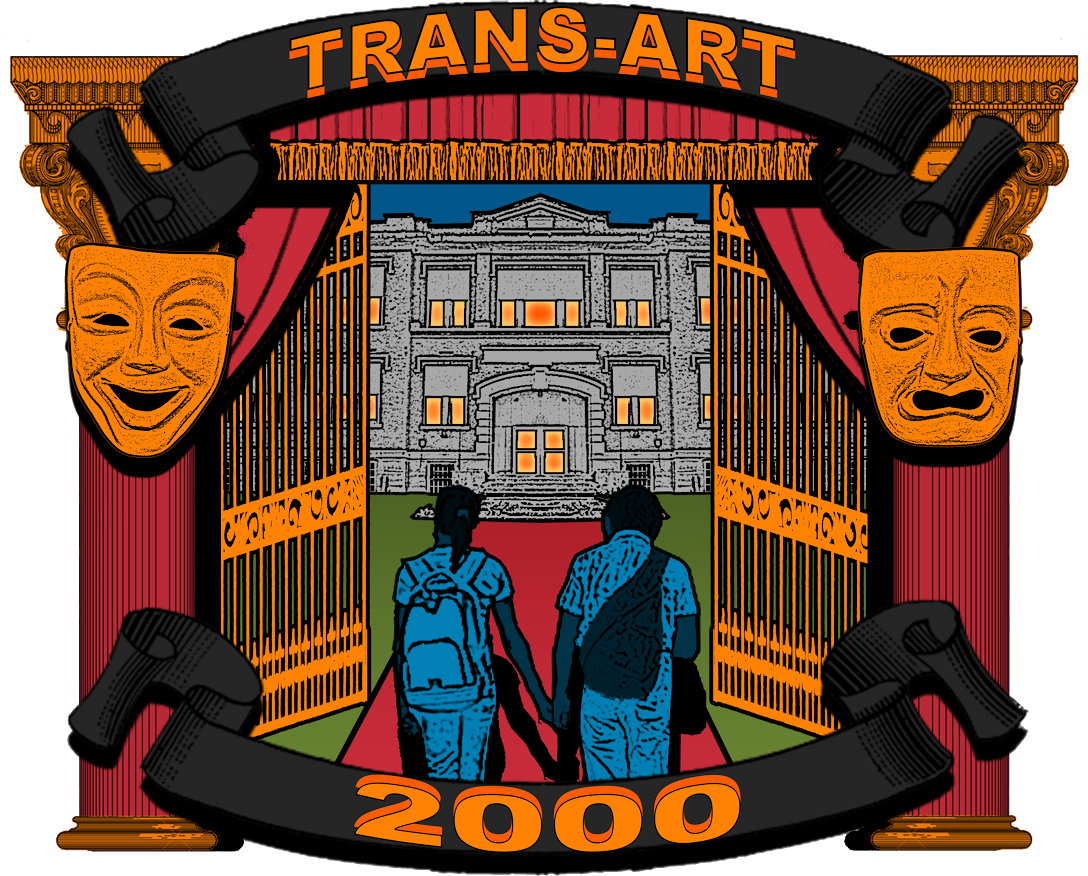 Formulaire de dons Nom : Prénom : Adresse : Code postal : 						 Ville :                                                                   Pays :  		Téléphone : 						   Courriel :                                                                 ***Je souhaite soutenir l’action de l’organisme Trans-Art 2000***Montant de don :  20 $	30$	40$	60$	100$	Autres. $Pour faire votre don à Trans-Art 2000, il vous suffit d’imprimer et de nous adresser par courrier accompagné de votre chèque à l’adresse de Trans-Art 2000 de son siège social:       TRANS-ART 2000419, rue St-Roch bur. SS 23 Montréal, Québec, (Canada) H3N 1K2 Tél : (514) 989-5973Fax : (514) 989-8985Les informations accueillir sont nécessaires pour le traitement de votre don.  Elles font l’objet d’un traitement informatique et sont destiné au gouvernement du Canada. Vous bénéficiez d’un droit accès de rectification aux informations qui vous concernent si vous voulez exercer ce droit et d’obtenir un commentaire des informations. Veuillez nous écrire à l’une des adresses au bas de la page. Facebook : https://www.facebook.com/transart2000Youtub : https://www.youtub.com/Reçu : Oui				Non :  				Merci de votre soutien ! __________________________________________________________________________                                                                                                                                                                                                                                                                                              419, St-Roch, bur. SS 23, Montréal, Québec, H3N 1K2, Tél. /Téléc.: 514 989-5973SITE: www.trans-art2000.org	Émail: transart2000@bellnet.ca / info@trans-art2000.org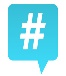 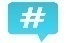 